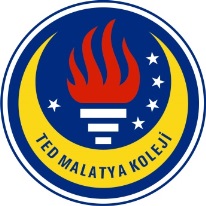 TED MALATYA KOLEJİ2016-2017 Eğitim & Öğretim Yılı Nisan Ayı                                                                        01.05.2017İngilizce GünlüğümüzSayın Velimiz,8. Sınıf öğrencilerimiz 2016-2017 Eğitim ve Öğretim yılının Nisan ayı içerisinde İngilizce derslerinde: TEOG İNGİLİZCESİ kapsamında, aşağıda belirtilen ünitelere ait tüm kelimeler tekrar edilmiş, yoğun bir şekilde hem ünite tarama hem de deneme sınavları uygulanmıştır.UNIT 8- CHORES Kelime Bilgisi olarak; ÖdevlendirmeÖğrencilerimizin öğrenilen bilgileri pekiştirmesi amacıyla kendilerinde bulunan 4 kaynaktan ( Ahead with English Test Book- Test booklet, Marathon ve Palme ) ödevler verilmiştir.İNGİLİZCE ZÜMRESİ choresev işlerihouseholdev ya da aileye aitextrafazladanwash the dishesbulaşıkları yıkamakmake the bedyatakları toplamakdo the laundryçamaşırları yıkamakdo the grocery shoppingbakkal alışverişini yapmakload/empty the dishwasherbulaşık makinesi doldurmak/boşaltmakset the tablemasayı hazırlamakclean up the houseevi temizlemekdust the shelvesrafların tozunu almakvacuum the flooryerleri süpürmekcook the mealsyemekleri yapmaktake out the garbageçöpleri dışarı çıkarmaktidy up the roomodayı toplamakhang out the washingçamaşırları asmakdo the ironingütü yapmakfeed the catkediyi beslemekbe responsible for xx’den sorumlu olmaksweeping the leaves in the gardenbahçedeki yaprakları süpürmekdustingtozunu almabedroomsyatak odalarıtasksgörevlermake sth easierbir şeyi kolaylaştırmak, daha kolay yapmakvacuuming the floorsyerleri elektrikli süpürge ile süpürmekbathroombanyohatenefret etmekmoppaspaslamak(good) listenerdinleyici (dinlemesini bilen)directionstalimatlar, emirlerdeskmasaneatdüzgün, derli toplukindkibar, nazikcoucheskoltuklarbe niceiyi davranmaksiblingskardeşlerraisekaldırmak, yükseltmek (el, ses)duringsırasında, esnasındapoemşiirwith the words givenverilen kelimeler ilemathmatematikpantspantalonsocksçorapplantsbitkilercarpetshalılarwalk the dogköpeği yürüyüşe çıkarmakbuilding blocktemel ilke, yapı taşıfoldkatlamakpottedsaksıda, dikili (çiçek, bitki)obligationyükümlülük, görevtake care of sbbirisine bakmak, ilgilenmekwatering the plantsbitkileri sulamakfurnituremobilyahouseworkev işisuch as xx gibias a familyaile olarak, bir aile olarakrespect each otherbirbirine saygı duymakpeeryaşıt, akranassessmentdeğerlendirmefeelingsduygular, hisler